.Intro: 32 Comptes Intro - Commencez par Chant - Facile Tag & RestartTraduction: Adrian Helliker franceNote Spécialement pour: Saint Rémy de Provence, France, 17 et 18 mars 2018[1-8] ROCKING CHAIR, HEEL GRIND ¼ TURN, ROCK, STEP[9-16] STEP FWD, TOUCH, STEP BACK, TOUCH, SIDE, TOUCH, SIDE, TOUCH[17-24] SIDE, TOGETHER, SIDE, TOUCH, SIDE, BEHIND, ¼ TURN, BRUSH[25-32] STEP, HOLD, STEP, HOLD, STEP, ½ PIVOT, STEP, HOOK BEHIND* Tag-Restart: pendant mur 6, Remplacer le compte 8 avec stomp PG devant . Puis redémarrez la danse.[33-40] RUMBA BOX, ¼ TURN LEFT STEPPING SIDE LEFT[41-48] WEAVE LEFT, CROSS ROCK, REPLACE, SIDE, HOLD[49-56] CROSS, HOLD, SIDE , TOGETHER, CROSS, HOLD, SIDE, TOGETHER[57-64] STEP, LOCK, STEP, BRUSH, STEP, ½ PIVOT, STOMP FWD, STOMP FWDLast Update - 19 Avril 2018Day Of The Dead (fr)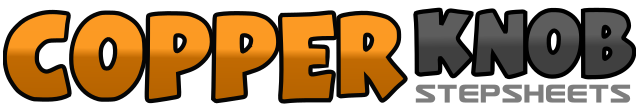 .......Count:64Wall:4Level:Intermédiaire.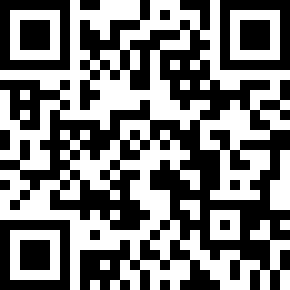 Choreographer:Dan Albro (USA) - Mars 2018Dan Albro (USA) - Mars 2018Dan Albro (USA) - Mars 2018Dan Albro (USA) - Mars 2018Dan Albro (USA) - Mars 2018.Music:Day of the Dead - Wade BowenDay of the Dead - Wade BowenDay of the Dead - Wade BowenDay of the Dead - Wade BowenDay of the Dead - Wade Bowen........1-2Rock du PD devant, revenir sûr G3-4Rock du PD derriere, revenir s^ur G5-6Le talon PD devant, ¼ de tour à D7-8Rock du PD derriere, revenir sûr G1-2PD devant, toucher G à côté de D (frappe des mains)3-4PG derriere, toucher D à côté de G (frappe des mains)5-6PD à D, toucher G à côté de D (frappe des mains)7-8PG à G, toucher PD à côté de G (frappe des mains)1-2PD à D, PG à côté de D (pdc sûr G)3-4PD à D, toucher PG à côté de D5-6PG à G, Croiser PD derriere G7-8PG à G avec ¼ de tour à G, brossé PD devant1-2PD devant G, pause3-4PG devant D, pause5-6PD devant, ½ tour à G (pdc sûr G)7-8PD devant, crochet PG derriere D1-2PG à G, PD à côté de G3-4PG devant, pause5-6PD à D, PG à côté de D7-8PD derriere, faire ¼ de tour à G, pas de pas PG à G1-2PD devant G, PG à G3-4PD croser derriere G, PG à G5-6Rock du PD devant G, revenir sûr G7-8PD à D, pause1-2Croiser PG devant D, pause3-4PD à D, PG à côté de D5-6Croiser PD devant G, pause7-8PD à G, PD à côté de G (pdc sûr D)1-2PG devant, serrure (lock) PD derrière G (lock step devant)3-4PG devant, brossé PD devant5-6PD devant, faire ½ tour à G7-8Stomp PD devant, stomp PG devant